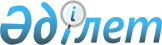 О внесении изменений в решение Аккольского районного маслихата от 12 декабря 2011 года № С 45-1 "О районном бюджете на 2012-2014 годы"
					
			Утративший силу
			
			
		
					Решение Аккольского районного маслихата Акмолинской области от 19 марта 2012 года № С 2-2. Зарегистрировано Управлением юстиции Аккольского района Акмолинской области 30 марта 2012 года № 1-3-175. Утратило силу в связи с истечением срока применения - (письмо Аккольского районного маслихата Акмолинской области от 17 июня 2013 года № 01-10/42)      Сноска. Утратило силу в связи с истечением срока применения - (письмо Аккольского районного маслихата Акмолинской области от 17.06.2013 № 01-10/42).      Примечание РЦПИ:

      В тексте сохранена авторская орфография и пунктуация.

      В соответствии с пунктом 5 статьи 104, подпунктом 4) пункта 2 статьи 106 Бюджетного кодекса Республики Казахстан от 4 декабря 2008 года, подпунктом 1) пункта 1 статьи 6 Закона Республики Казахстан «О местном государственном управлении и самоуправлении в Республике Казахстан» от 23 января 2001 года, Аккольский районный маслихат РЕШИЛ:



      1. Внести в решение Аккольского районного маслихата «О районном бюджете на 2012-2014 годы» от 12 декабря 2011 года № С 45-1 (зарегистрировано в Реестре государственной регистрации нормативных правовых актов № 1-3-166, опубликовано 20 января 2012 года в газетах «Ақкөл өмірі» и «Знамя Родины KZ») следующие изменения:

      пункт 1 изложить в новой редакции:

      «1. Утвердить районный бюджет на 2012-2014 годы, согласно приложениям 1, 2 и 3 соответственно, в том числе на 2012 год в следующих объемах:

      1) доходы – 2 442 664 тысячи тенге, в том числе:

      налоговые поступления – 411 120 тысяч тенге;

      неналоговые поступления – 7 078 тысяч тенге;

      поступления от продажи основного капитала – 16 419 тысяч тенге;

      поступления трансфертов – 2 008 047 тысяч тенге;

      2) затраты – 2 465 312,3 тысяч тенге;

      3) чистое бюджетное кредитование – 20 143,7 тысяч тенге, в том числе:

      бюджетные кредиты – 21 430,7 тысяч тенге;

      погашение бюджетных кредитов – 1 287 тысяч тенге;

      4) сальдо по операциям с финансовыми активами – 0 тысяч тенге;

      5) дефицит (профицит) бюджета – -42 792 тысячи тенге;

      6) финансирование дефицита (использование профицита) бюджета – 42 792 тысячи тенге.»;

      приложения 1, 5, 7 к указанному решению изложить в новой редакции согласно приложениям 1, 2, 3 к настоящему решению.



      2. Настоящее решение вступает в силу со дня государственной регистрации в Департаменте юстиции Акмолинской области и вводится в действие с 1 января 2012 года.      Председатель сессии

      Аккольского районного

      маслихата                                  К.Нурсадыков      Секретарь Аккольского

      районного маслихата                        Д.Салыбекова      «СОГЛАСОВАНО»      Аким Аккольского района                    А.С.Уисимбаев

Приложение 1    

к решению Аккольского

районного маслихата 

от 19 марта 2012 года

№ С 2-2        Районный бюджет на 2012 год

Приложение 2        

к решению Аккольского    

районного маслихата     

от 19 марта 2012 года    

№ С 2-2           Целевые трансферты из областного бюджета

бюджетам районов (городов областного значения)

на 2012 год

Приложение 3    

к решению Аккольского

районного маслихата 

от 19 марта 2012 года

№ С 2-2       Перечень бюджетных программ города районного

значения, поселка, аула (села), аульного (сельского)

округа на 2012 год
					© 2012. РГП на ПХВ «Институт законодательства и правовой информации Республики Казахстан» Министерства юстиции Республики Казахстан
				КатегорияКатегорияКатегорияКатегорияСуммаКлассКлассКлассСуммаПодклассПодклассСуммаНаименованиеСумма12345I. ДОХОДЫ24426641Налоговые поступления41112001Подоходный налог317112Индивидуальный подоходный налог3171103Социальный налог1779491Социальный налог17794904Налоги на собственность1777021Налоги на имущество1166253Земельный налог143134Налог на транспортные средства445755Единый земельный налог218905Внутренние налоги на товары, работы и услуги207362Акцизы35373Поступления за использование природных и других ресурсов116684Сборы за ведение предпринимательской и профессиональной деятельности53505Налог на игорный бизнес18108Обязательные платежи, взимаемые за совершение юридически значимых действий и (или) выдачу документов уполномоченными на то государственными органами или должностными лицами30221Государственная пошлина30222Неналоговые поступления707801Доходы от государственной собственности13245Доходы от аренды имущества, находящегося в государственной собственности132402Поступления от реализации товаров (работ, услуг) государственными учреждениями, финансируемыми из государственного бюджета781Поступления от реализации товаров (работ, услуг) государственными учреждениями, финансируемыми из государственного бюджета7804Штрафы, пени, санкции, взыскания, налагаемые государственными учреждениями, финансируемыми из государственного бюджета, а также содержащимися и финансируемыми из бюджета (сметы расходов) Национального Банка Республики Казахстан46871Штрафы, пени, санкции, взыскания, налагаемые государственными учреждениями, финансируемыми из государственного бюджета, а также содержащимися и финансируемыми из бюджета (сметы расходов) Национального Банка Республики Казахстан, за исключением поступлений от организаций нефтяного сектора468706Прочие неналоговые поступления9891Прочие неналоговые поступления9893Поступления от продажи основного капитала1641903Продажа земли и нематериальных активов164191Продажа земли164194Поступления трансфертов200804702Трансферты из вышестоящих органов государственного управления20080472Трансферты из областного бюджета2008047Функциональная группаФункциональная группаФункциональная группаФункциональная группаСуммаАдминистратор бюджетных программАдминистратор бюджетных программАдминистратор бюджетных программСуммаПрограммаПрограммаСуммаНаименованиеСуммаII. Затраты2465312,301Государственные услуги общего характера160032,1112Аппарат маслихата района (города областного значения)14895001Услуги по обеспечению деятельности маслихата района (города областного значения)14895122Аппарат акима района (города областного значения)45139001Услуги по обеспечению деятельности акима района (города областного значения)45139123Аппарат акима района в городе, города районного значения, поселка, аула 

(села), аульного (сельского) округа84424001Услуги по обеспечению деятельности акима района в городе, города районного значения, поселка, аула (села), аульного (сельского) округа84324022Капитальные расходы государственного органа100459Отдел экономики и финансов района (города областного значения)15574,1001Услуги по реализации государственной политики в области формирования и развития экономической политики, государственного планирования, исполнения бюджета и управления коммунальной собственностью района (города областного значения)13799003Проведение оценки имущества в целях налогообложения361,1004Организация работы по выдаче разовых талонов и обеспечение полноты сбора сумм от реализации разовых талонов900010Приватизация, управление коммунальным имуществом, постприватизационная деятельность и регулирование споров, связанных с этим300011Учет, хранение, оценка и реализация имущества, поступившего в коммунальную собственность21402Оборона1701122Аппарат акима района (города областного значения)1701005Мероприятия в рамках исполнения всеобщей воинской обязанности170103Общественный порядок, безопасность, правовая, судебная, уголовно-

исполнительная деятельность1300458Отдел жилищно-коммунального хозяйства, пассажирского транспорта и автомобильных дорог района (города областного значения)1300021Обеспечение безопасности дорожного движения в населенных пунктах130004Образование1377260,4464Отдел образования района (города областного значения)1377260,4001Услуги по реализации государственной политики на местном уровне в области образования5572003Общеобразовательное обучение1181034,4004Информатизация системы образования в государственных учреждениях образования района (города областного значения)4000005Приобретение и доставка учебников, учебно-методических комплексов для государственных учреждений образования района (города областного значения)14340006Дополнительное образование для детей28647009Обеспечение дошкольного воспитания и обучения87813015Ежемесячные выплаты денежных средств опекунам (попечителям) на содержание ребенка-сироты (детей-сирот), и ребенка (детей), оставшегося без попечения родителей за счет трансфертов из республиканского бюджета13885018Организация профессионального обучения18550020Обеспечение оборудованием, программным обеспечением детей-инвалидов, обучающихся на дому за счет трансфертов из республиканского бюджета1600021Увеличение размера доплаты за квалификационную категорию воспитателям дошкольных организаций образования за счет трансфертов из республиканского бюджета986064Увеличение размера доплаты за квалификационную категорию учителям школ за счет трансфертов из республиканского бюджета2083306Социальная помощь и социальное обеспечение109740451Отдел занятости и социальных программ района (города областного значения)109740001Услуги по реализации государственной политики на местном уровне в области обеспечения занятости и реализации социальных программ для населения15637002Программа занятости21892005Государственная адресная социальная помощь1375006Оказание жилищной помощи5082007Социальная помощь отдельным категориям нуждающихся граждан по решениям местных представительных органов8993010Материальное обеспечение детей-инвалидов, воспитывающихся и обучающихся на дому738011Оплата услуг по зачислению, выплате и доставке пособий и других социальных выплат197014Оказание социальной помощи нуждающимся гражданам на дому23696016Государственные пособия на детей до 18 лет16475017Обеспечение нуждающихся инвалидов обязательными гигиеническими средствами и предоставление услуг специалистами жестового языка, индивидуальными помощниками в соответствии с индивидуальной программой реабилитации инвалида3381023Обеспечение деятельности центров занятости населения1227407Жилищно-коммунальное хозяйство568578123Аппарат акима района в городе, города районного значения, поселка, аула 

(села), аульного (сельского) округа48024008Освещение улиц населенных пунктов9326009Обеспечение санитарии населенных пунктов5139010Содержание мест захоронений и погребение безродных364011Благоустройство и озеленение населенных пунктов33195458Отдел жилищно-коммунального хозяйства, пассажирского транспорта и автомобильных дорог района (города областного значения)50046012Функционирование системы водоснабжения и водоотведения7438028Развитие коммунального хозяйства42608467Отдел строительства района (города областного значения)470508003Проектирование, строительство и (или) приобретение жилья государственного коммунального жилищного фонда24350004Проектирование, развитие, обустройство и (или) приобретение инженерно-коммуникационной инфраструктуры23456006Развитие системы водоснабжения и водоотведения42270208Культура, спорт, туризм и информационное пространство165695455Отдел культуры и развития языков района (города областного значения)72629001Услуги по реализации государственной политики на местном уровне в области развития языков и культуры6832003Поддержка культурно-досуговой работы36485006Функционирование районных (городских) библиотек26651007Развитие государственного языка и других языков народа Казахстана2661456Отдел внутренней политики района (города областного значения)13288001Услуги по реализации государственной политики на местном уровне в области информации, укрепления государственности и формирования социального оптимизма граждан5346002Услуги по проведению государственной информационной политики через газеты и журналы7300003Реализация мероприятий в сфере молодежной политики642465Отдел физической культуры и спорта района (города областного значения)9778001Услуги по реализации государственной политики на местном уровне в сфере физической культуры и спорта3422006Проведение спортивных соревнований на районном (города областного значения) уровне1600007Подготовка и участие членов сборных команд района (города областного значения) по различным видам спорта на областных спортивных соревнованиях4756467Отдел строительства района (города областного значения)70000008Развитие объектов спорта и туризма7000010Сельское, водное, лесное, рыбное хозяйство, особо охраняемые природные территории, охрана окружающей среды и животного мира, земельные отношения35459459Отдел экономики и финансов района (города областного значения)4016099Реализация мер по оказанию социальной поддержки специалистов4016473Отдел ветеринарии района (города областного значения)16913001Услуги по реализации государственной политики на местном уровне в сфере ветеринарии5612007Организация отлова и уничтожения бродячих собак и кошек257011Проведение противоэпизоотических мероприятий11044477Отдел сельского хозяйства и земельных отношений района (города областного значения)14530001Услуги по реализации государственной политики на местном уровне в сфере сельского хозяйства и земельных отношений1453011Промышленность, архитектурная, градостроительная и строительная деятельность9816467Отдел строительства района (города областного значения)5783001Услуги по реализации государственной политики на местном уровне в области строительства5783468Отдел архитектуры и градостроительства района (города областного значения)4033001Услуги по реализации государственной политики в области архитектуры и градостроительства на местном уровне403312Транспорт и коммуникации3200458Отдел жилищно-коммунального хозяйства, пассажирского транспорта и автомобильных дорог района (города областного значения)3200023Обеспечение функционирования автомобильных дорог320013Прочие12858123Аппарат акима района в городе, города районного значения, поселка, аула (села), аульного (сельского) округа1855040Реализация мероприятий для решения вопросов обустройства аульных (сельских) округов в реализацию мер по содействию экономическому развитию регионов в рамках Программы «Развитие регионов» за счет целевых трансфертов из республиканского бюджета1855458Отдел жилищно-коммунального хозяйства, пассажирского транспорта и автомобильных дорог района (города областного значения)6021001Услуги по реализации государственной политики на местном уровне в области жилищно-коммунального хозяйства, пассажирского транспорта и автомобильных дорог6021459Отдел экономики и финансов района (города областного значения)1000012Резерв местного исполнительного органа района (города областного значения)1000469Отдел предпринимательства района (города областного значения)3982001Услуги по реализации государственной политики на местном уровне в области развития предпринимательства и промышленности398215Трансферты19672,8459Отдел экономики и финансов района (города областного значения)19672,8006Возврат неиспользованных (недоиспользованных) целевых трансфертов19672,8III. Чистое бюджетное кредитование20143,7Бюджетные кредиты21430,710Сельское, водное, лесное, рыбное хозяйство, особоохраняемые природные территории, охрана окружающей среды и животного мира, земельные отношения21430,7459Отдел экономики и финансов района (города областного значения)21430,7018Бюджетные кредиты для реализации мер социальной поддержки специалистов21430,7Погашение бюджетных кредитов12875Погашение бюджетных кредитов12871Погашение бюджетных кредитов12871Погашение бюджетных кредитов, выданных из государственного бюджета1287IV. Сальдо по операциям с финансовыми активами0V. Дефицит (профицит) бюджета-42792VI. Финансирование дефицита (использование профицита) бюджета42792НаименованиеСумма12Всего198 919,0Целевые текущие трансферты125 174,0в том числе:Отдел образования района (города областного значения)92 754,0На капитальный ремонт объектов образования92 754,0Отдел занятости и социальных программ района (города областного значения)2 420,0На оказание социальной помощи участникам и инвалидам Великой отечественной войны на расходы за коммунальные услуги874,0На оплату за учебу в колледжах студентам из малообеспеченных семей Акмолинской области и многодетных семей сельской местности Акмолинской области1 546,0Аппарат акима района в городе, города районного значения, поселка, аула (села), аульного (сельского) округа30 000,0На искусственное покрытие футбольного поля и текущего ремонта городского стадиона города Акколь Аккольского района30 000,0Целевые трансферты на развитие73 745,0в том числе:Отдел строительства района (города областного значения)73 745,0На развитие объектов спорта70 000,0На проектирование, строительство и (или) приобретение жилья государственного коммунального жилищного фонда3 745,0Функциональная группаФункциональная группаФункциональная группаФункциональная группаСуммаАдминистратор бюджетных программАдминистратор бюджетных программАдминистратор бюджетных программСуммаПрограммаПрограммаСуммаНаименованиеСумма12345II. Затраты13427101Государственные услуги общего характера84392123Аппарат акима района в городе, города районного значения, поселка, аула

(села), аульного (сельского) округа84392001Услуги по обеспечению деятельности акима района в городе, города районного значения, поселка, аула (села), аульного (сельского) округа84392Аппарат акима города Акколь14792Аппарат акима Богенбайского сельского

округа Аккольского района6964Аппарат акима аула Азат Аккольского

района6458Аппарат акима Карасайского аульного округа Аккольского района8498Аппарат акима Кенесского сельского округа Аккольского района7801Аппарат акима Наумовского сельского округа Аккольского района6936Аппарат акима Новорыбинского сельского округа Аккольского района7106Аппарат акима Енбекского аульного округа Аккольского района6172Аппарат акима Урюпинского сельского округа Аккольского района6912Аппарат акима Жалгызкарагайского аульного округа Аккольского района6418Аппарат акима села Кырык-Кудук Аккольского района633507Жилищно-коммунальное хозяйство48024123Аппарат акима района в городе, города районного значения, поселка, аула 

(села), аульного (сельского) округа48024Аппарат акима города Акколь9326008Освещение населенных пунктов9326Аппарат акима города Акколь5139009Обеспечение санитарии населенных пунктов5139Аппарат акима города Акколь364010Содержание мест захоронений и погребение безродных364Аппарат акима города Акколь33195011Благоустройство и озеленение населенных пунктов3319513Прочие1855123Аппарат акима района в городе, города районного значения, поселка, аула (села), аульного (сельского) округа1855040Реализация мероприятий для решения вопросов обустройства аульных (сельских) округов в реализацию мер по содействию экономическому развитию регионов в рамках Программы «Развитие регионов» за счет целевых трансфертов из республиканского бюджета1855Аппарат акима аула Азат Аккольского района1053Аппарат акима Богенбайского сельского округа Аккольского района342Аппарат акима села Кырык-Кудук Аккольского района460